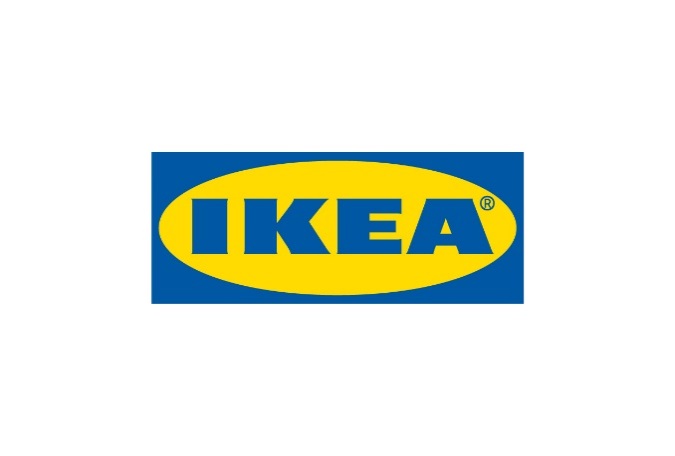 Informacja dla mediówWarszawa, czerwiec 2021 r.Lepsze życie na co dzień – Fundacja Wolne Miejsce i IKEA otwierają
pierwszy sklep socjalny w WarszawiePomoc może być niesiona na różne sposoby, co postanowiła udowodnić IKEA wraz 
z Fundacją Wolne Miejsce, otwierając 21 czerwca 2021 roku w Warszawie sklep socjalny dla mieszkańców stolicy. To już drugie takie miejsce na mapie Polski, zaraz po Katowicach. Celem akcji jest wsparcie osób znajdujących się w trudnej sytuacji materialnej oraz aktywizacja i integracja społeczeństwa.Fundacja Wolne Miejsce znana jest z organizacji Wigilii oraz Śniadań Wielkanocnych dla samotnych w Polsce. To dzięki inicjatywie organizacji i wsparciu IKEA w grudniu 2020 roku otworzono pierwszy w kraju sklep socjalny SPICHLERZ w Katowicach przy ul. Tysiąclecia 82, 
w którym można zakupić podstawowe produkty poniżej ich ceny rynkowej. To pomoc najuboższym oraz tym, zagrożonym samotnością.Inicjatywa spotkała się z bardzo pozytywnym odbiorem odwiedzających – wsparciem objętych zostało 6 000 osób, dlatego czas na jej kontynuację. 21 czerwca br. przy ul. Modzelewskiego 71 nastąpiło otwarcie kolejnego sklepu socjalnego, tym razem w Warszawie. Przestrzeń dostępna jest od poniedziałku do piątku w godzinach 10-18 oraz w soboty 10-14. Zakupy w sklepie może zrobić każdy, kto posiada specjalną kartę wydaną przez MOPS, fundację lub decyzję prezydenta miasta w ramach interwencji samorządowej. Wszystkie produkty w ofercie, w tym artykuły żywnościowe, chemiczne, ubrania, będą sprzedawane po cenie nieprzekraczającej 50% wartości rynkowej.Sklepy warszawskie IKEA Janki, Blue i Targówek zaprojektowały i wyposażyły nowy sklep socjalny w meble i potrzebne sprzęty. Wnętrze urządzone zostało w stylu skandynawskim, ale znajdziemy tam również elementy industrialne. Pojawia się też naturalne drewno, które podkreśla prostotę i minimalizm pomieszczenia. Produkty, które zostały wykorzystane 
w projekcie, są lepsze dla ludzi i planety ze względu na użyte w nich materiały lub funkcje. 
A wszystko po to, aby klienci czuli się tam jak najlepiej. Marka odpowiada także za organizację punktu kawowego, który posłuży odwiedzającym jako przestrzeń do spotkań, aktywizacji 
i integracji. Kawiarnia stanie się miejscem nawiązywania relacji, więc jednocześnie będzie zapobiegać samotności oraz wykluczeniu społecznemu. Artykuły z krótką data przydatności będą miały niższą cenę, co pozwoli, przeciwdziałać marnowaniu żywności. Cieszymy się, że jako IKEA ponownie możemy brać udział w projekcie, który sprawia, że życie wielu osób zmienia się na lepsze. SPICHLERZ pozwoli najuboższym mieszkańcom Warszawy zaopatrzyć się w potrzebne produkty taniej, tak, aby nie nadwyrężyć ich budżetu domowego. Co więcej, sklep będzie także przestrzenią społecznych spotkań – mamy nadzieję, że kawiarnia już w pierwszych dniach będzie tętniła życiem. Oczywiście wszystko w granicach aktualnie panujących obostrzeń – mówi Magdalena Dworak, Koordynatorka ds. Zrównoważonego Rozwoju w IKEA Janki oraz IKEA Blue w Warszawie.Ideą sklepów socjalnych jest poprawa jakości życia Polaków oraz troska o planetę. Inicjatywa ta wpisuje się w wartości IKEA oraz wizję firmy bycia Dobrym Sąsiadem i tworzenia lepszych warunków codziennego życia dla wielu ludzi, także lokalnych społeczności.#PomagamyRazem!Nazwa marki IKEA to akronim – skrót utworzony kolejno z pierwszych liter imienia i nazwiska założyciela firmy oraz nazw farmy 
i parafii, skąd pochodzi (Ingvar Kamprad Elmtaryd Agunnaryd).Wizją IKEA jest tworzenie lepszego codziennego życia dla wielu ludzi. Oferujemy funkcjonalne i dobrze zaprojektowane artykuły wyposażenia domu, które łączą jakość i przystępną cenę. Działamy w zgodzie ze zrównoważonym rozwojem, realizując strategię People & Planet Positive.Grupa Ingka* w Polsce posiada obecnie dwanaście sklepów IKEA i 71 Punktów Odbioru Zamówień (łącznie z Punktami Mobilnymi), które zarządzane są przez IKEA Retail. Jest również właścicielem pięciu centrów handlowych zarządzanych przez Ingka Centres Polska oraz zlokalizowanego w Jarostach k. Piotrkowa Trybunalskiego Centrum Dystrybucji zaopatrującego 32 sklepy IKEA na 11 rynkach. Do Grupy Ingka należy również sześć farm wiatrowych w Polsce, które wytwarzają więcej energii odnawialnej, niż roczne zużycie energii związane z działalnością IKEA na polskim rynku.W roku finansowym 2020 ponad 25 mln osób odwiedziło polskie sklepy IKEA, a strona IKEA.pl odnotowała ponad 154 mln wizyt.*Grupa Ingka, dawniej znana jako Grupa IKEA, jest największym franczyzobiorcą IKEA. Na całym świecie zarządza 378 sklepami 
w 31 krajach. Nazwa Ingka powstała od nazwiska założyciela IKEA – Ingvara Kamprada.